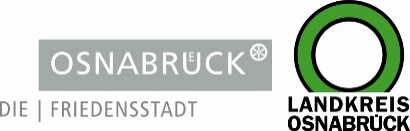 Landkreis und Stadt OsnabrückLandkreis und Stadt OsnabrückD I E   L A N D R Ä T I NAn die RedaktionAn die RedaktionLandkreis OsnabrückAm Schölerberg 149082 OsnabrückIhr AnsprechpartnerHenning Müller-DetertPressesprecherTel.: 0541 501-2463Mobil: 0175/4394675mueller-detert@Lkos.dewww.landkreis-osnabrueck.deD I E  O B E R B Ü R G E R M E I S T E R I NStadt OsnabrückReferat Oberbürgermeisterin,Kommunikation und RatRathaus / Bierstraße 2849074 OsnabrückTelefax: 0541 323-4353presseamt@osnabrueck.dewww.osnabrueck.deIhr AnsprechpartnerArne KöhlerTel.: 0541 323-4305koehler.a@osnabrueck.deUnser Zeichen / Datummüde/26. April 2024Landkreis OsnabrückAm Schölerberg 149082 OsnabrückIhr AnsprechpartnerHenning Müller-DetertPressesprecherTel.: 0541 501-2463Mobil: 0175/4394675mueller-detert@Lkos.dewww.landkreis-osnabrueck.deD I E  O B E R B Ü R G E R M E I S T E R I NStadt OsnabrückReferat Oberbürgermeisterin,Kommunikation und RatRathaus / Bierstraße 2849074 OsnabrückTelefax: 0541 323-4353presseamt@osnabrueck.dewww.osnabrueck.deIhr AnsprechpartnerArne KöhlerTel.: 0541 323-4305koehler.a@osnabrueck.deLandkreis OsnabrückAm Schölerberg 149082 OsnabrückIhr AnsprechpartnerHenning Müller-DetertPressesprecherTel.: 0541 501-2463Mobil: 0175/4394675mueller-detert@Lkos.dewww.landkreis-osnabrueck.deD I E  O B E R B Ü R G E R M E I S T E R I NStadt OsnabrückReferat Oberbürgermeisterin,Kommunikation und RatRathaus / Bierstraße 2849074 OsnabrückTelefax: 0541 323-4353presseamt@osnabrueck.dewww.osnabrueck.deIhr AnsprechpartnerArne KöhlerTel.: 0541 323-4305koehler.a@osnabrueck.deLandkreis OsnabrückAm Schölerberg 149082 OsnabrückIhr AnsprechpartnerHenning Müller-DetertPressesprecherTel.: 0541 501-2463Mobil: 0175/4394675mueller-detert@Lkos.dewww.landkreis-osnabrueck.deD I E  O B E R B Ü R G E R M E I S T E R I NStadt OsnabrückReferat Oberbürgermeisterin,Kommunikation und RatRathaus / Bierstraße 2849074 OsnabrückTelefax: 0541 323-4353presseamt@osnabrueck.dewww.osnabrueck.deIhr AnsprechpartnerArne KöhlerTel.: 0541 323-4305koehler.a@osnabrueck.dePressemitteilungInternationaler Museumstag in den Museen im Osnabrücker LandOsnabrück. Die Museen in Landkreis und Stadt Osnabrück öffnen anlässlich des Internationalen Museumstag am 19. Mai ihre Türen. Bei freiem Eintritt und mit abwechslungsreichem Programm laden die teilnehmenden Einrichtungen unter dem Motto „Museen mit Freude entdecken“ dazu ein, die regionale Museumslandschaft zu erkunden.Der Internationale Museumstag findet bereits zum 47. Mal statt. Er wird jährlich vom Internationalen Museumsrat ICOM für den 18. Mai ausgerufen und in Deutschland an einem nahegelegenen Sonntag zelebriert. Ziel des Museumstages ist es, auf die Museen in Deutschland und weltweit aufmerksam zu machen und Besucherinnen und Besucher einzuladen, die Vielfalt der Museen zu entdecken. Der Eintritt in alle Museen ist frei.Im Museum im Kloster in Bersenbrück gibt es ab 14 Uhr ein buntes Programm für die ganze Familie. Um 14 Uhr findet eine kostenlose Familienführung und ab 15 Uhr ein offenes Kreativangebot statt. Am Nachmittag können sich die Besucherinnen und Besucher an der Kaffee- und Kuchentafel stärken. Anlässlich des Jubiläums zeigt das Museum aktuell zwei Sonderausstellungen. „100 Jahre Museum. Archäologische Anfänge im Kreismuseum Bersenbrück“ bietet einen Einstieg in die Anfänge der Museumsgeschichte. Neue Blickwinkel auf das Werk des Malers Franz Hecker ermöglicht die Ausstellung „Mit Hecker auf Reisen“.Das Tuchmachermuseum in Bramsche ist von 10 bis 17 Uhr geöffnet. Dort ist aktuell die Sonderausstellung „Edith Pundt – Genähte Zeichnungen und Filzobjekte“ mit filigranen und pflanzenhaften Arbeiten textiler Kunst zu sehen. Um 11 Uhr findet eine kostenlose öffentliche Führung zum Thema „Von der Wolle zum Tuch“ durch die Dauerausstellung statt.Im Museum und Park Kalkriese wird von 10 bis 17 Uhr ein vielseitiges Programm geboten. Die Varusschlacht kann im Rahmen von verschiedenen öffentlichen Führungen durch die Dauerausstellung, die Sonderausstellung „Dressed. Rom macht Mode“ oder als Familienführung erkundet werden. Die Führungen sind kostenpflichtig und unter www.kalkriese-varusschlacht.de buchbar.Im Friedensort Hermann-Bonnus-Geburtshaus in Quakenbrück sind Besucherinnen und Besucher von 14 bis 17 Uhr willkommen und können sich über die Konfessionsgeschichte des Osnabrücker Landes informieren.Im Heimatmuseum Haus Bissendorf kann während der Öffnungszeiten von 13 bis 17 Uhr der historische Webstuhl in Aktion erlebt werden.Die Gedenkstätte Augustaschacht bietet um 16 Uhr eine Führung durch die aktuelle Sonderausstellung „Der Tod ist ständig unter uns. Die Deportation nach Riga und der Holocaust im deutsch besetzten Lettland“.Im Museum Villa Stahmer in Georgmarienhütte ist von 15 bis 18 Uhr die Fotoausstellung der Künstlergruppe „Die Luminaten“ zu bewundern.Eine besondere Eröffnung findet anlässlich des Museumstages im Schafstall Bad Essen statt. Von 15 bis 18 Uhr lädt dort neben der aktuellen Sonderausstellung „Sweets & Roses“ die neue KunstLounge zum Schmökern und Verweilen ein. Die Schmiede und Stellmacherei der Harpenfelder Dorfschmiede e.V. in Bad Essen ist von 14 bis 18 Uhr zur Besichtigung und für kleine Führungen geöffnet.In und rund um Ostercappeln gibt es ebenfalls einiges zu entdecken. Die Alte Mädchenschule zeigt zwischen 14 und 17 Uhr die Sonderausstellung „Von den Unkelsteinen ins Schönemoor. Aus dem Werk des Malers und Grafikers Gerhard Juchem (1927 bis 2020), Zeichnungen, Radierungen und Malerei“.  In Ostercappeln-Schwagstorf sind das Technik-Museum, Museum Schnippenburg und das Heimatmuseum und sein gemütliches Café von 14 bis 17 Uhr geöffnet. Im Museum Schnippenburg findet um 14.30 Uhr eine kostenlose öffentliche Führung statt. Unter dem Motto „Die alte Venner Wassermühle entdecken“ bietet das Dorfmuseum Venner Mühle von 11 bis 17 Uhr ein buntes Programm für Groß und Klein mit Kurzführungen und der Mitmach-Aktion „Dreh das Mühlen-Glücks-Rad“.Im Haus Wibbelsmann lädt das Kultourgut Glandorf von 10 bis 16 Uhr zu kostenlosen Führungen durch die Dauerausstellung und Vorführungen der alten Kirchturmuhr ein. Außerdem können Besucherinnen und Besucher an einem Rundgang zu historischen Gebäuden und Stätten Glandorfs teilnehmen. Bis zum 12. Mai können sich Interessierte auf www.kultourgut-glandorf.de für den Rundgang anmelden. An diesem Tag wird auch die Möglichkeit zur Einsicht in das digitale Archiv und Daten zur Familienforschung geboten.Im Museumsquartier Osnabrück, Lotter Straße 2, gibt es am Internationalen Museumstag vor allem viel für Familien zu entdecken. Das Programm im MQ4 umfasst eine Vielzahl von Angeboten und öffentlichen Führungen, die sich an alle Altersgruppen richten. Es finden Führungen durch die Ausstellung zu Felix Nussbaum, Felka Platek, Künstlergespräche in der Ausstellung zum Kunstpreis Osnabrück, Führungen durch die stadtgeschichtliche Ausstellung „Stadtspuren“ und durch die Stadt Osnabrück statt. Ein Werkstattprogramm für Kinder ist ein weiteres Highlight an diesem besonderen Tag. Das Museum ist von 11 bis 18 Uhr geöffnet.Im Museum am Schölerberg, Klaus-Strick-Weg 10, können die Besucherinnen und Besucher von 10 bis 18 Uhr an Führungen teilnehmen und bei Schaupräparationen zusehen. Der Eintritt für einen Besuch im Planetarium ist ermäßigt.Die Kunsthalle Osnabrück an der Hasemauer 1 lädt von 11 bis 18 Uhr zur Ausstellung des European Media Art Festivals (EMAF) ein. Inga Seidler bietet einen Workshop für maximal zwölf Teilnehmerinnen und Teilnehmer an. Eine Anmeldung ist notwendig. E-Mail: presse@emaf.de.Das Museum Industriekultur (MIK), Fürstenauer Weg 171 und Süberweg 50a, bietet von 14.30 bis 15.30 Uhr eine Führung durch seine Sonderausstellung „Künstliche Intelligenz. Die letzte Erfindung der Menschheit?” an. Zudem gehört im MIK die „Wildkräutertour am Piesberg” von 15 bis 16.30 Uhr zum Programm. Für die Tour ist eine Anmeldung erforderlich. Das Museum ist von 10 bis 18 Uhr geöffnet.Im Diözesanmuseum, Domhof 12, können die Besucherinnen und Besucher von 11 bis 18 Uhr sowohl die Ausstellung im Museum selbst als auch die Domschatzkammer besichtigen.Geöffnet hat am Internationalen Museumstag auch das Erich Maria Remarque-Friedenszentrum, Markt 6. Von 11 bis 17 Uhr sind die Dauerausstellung „Unabhängigkeit – Toleranz – Humor” sowie die Sonderausstellung „Vordemberge-Gildewart und Remarque – zwei Wegbereiter der Moderne” zu sehen. Dr. Hans Peterse bietet um 14 und 16 Uhr Führungen für alle Interessierten durch die Dauerausstellung.Interessierte finden alle wichtigen Informationen und viele weitere spannende Aktionen zum Internationalen Museumstag auf der Homepage des Internationalen Museumstages www.museumstag.de oder auf www.osnabrueck.de.Bildunterschrift:Die Museen im Osnabrücker Land öffnen für den Internationalen Museumstag ihre Türen am 19. Mai. Dazu gehört auch Museum und Park Kalkriese.Foto: Varusschlacht im Osnabrücker Land/Hermann PentermannPressemitteilungInternationaler Museumstag in den Museen im Osnabrücker LandOsnabrück. Die Museen in Landkreis und Stadt Osnabrück öffnen anlässlich des Internationalen Museumstag am 19. Mai ihre Türen. Bei freiem Eintritt und mit abwechslungsreichem Programm laden die teilnehmenden Einrichtungen unter dem Motto „Museen mit Freude entdecken“ dazu ein, die regionale Museumslandschaft zu erkunden.Der Internationale Museumstag findet bereits zum 47. Mal statt. Er wird jährlich vom Internationalen Museumsrat ICOM für den 18. Mai ausgerufen und in Deutschland an einem nahegelegenen Sonntag zelebriert. Ziel des Museumstages ist es, auf die Museen in Deutschland und weltweit aufmerksam zu machen und Besucherinnen und Besucher einzuladen, die Vielfalt der Museen zu entdecken. Der Eintritt in alle Museen ist frei.Im Museum im Kloster in Bersenbrück gibt es ab 14 Uhr ein buntes Programm für die ganze Familie. Um 14 Uhr findet eine kostenlose Familienführung und ab 15 Uhr ein offenes Kreativangebot statt. Am Nachmittag können sich die Besucherinnen und Besucher an der Kaffee- und Kuchentafel stärken. Anlässlich des Jubiläums zeigt das Museum aktuell zwei Sonderausstellungen. „100 Jahre Museum. Archäologische Anfänge im Kreismuseum Bersenbrück“ bietet einen Einstieg in die Anfänge der Museumsgeschichte. Neue Blickwinkel auf das Werk des Malers Franz Hecker ermöglicht die Ausstellung „Mit Hecker auf Reisen“.Das Tuchmachermuseum in Bramsche ist von 10 bis 17 Uhr geöffnet. Dort ist aktuell die Sonderausstellung „Edith Pundt – Genähte Zeichnungen und Filzobjekte“ mit filigranen und pflanzenhaften Arbeiten textiler Kunst zu sehen. Um 11 Uhr findet eine kostenlose öffentliche Führung zum Thema „Von der Wolle zum Tuch“ durch die Dauerausstellung statt.Im Museum und Park Kalkriese wird von 10 bis 17 Uhr ein vielseitiges Programm geboten. Die Varusschlacht kann im Rahmen von verschiedenen öffentlichen Führungen durch die Dauerausstellung, die Sonderausstellung „Dressed. Rom macht Mode“ oder als Familienführung erkundet werden. Die Führungen sind kostenpflichtig und unter www.kalkriese-varusschlacht.de buchbar.Im Friedensort Hermann-Bonnus-Geburtshaus in Quakenbrück sind Besucherinnen und Besucher von 14 bis 17 Uhr willkommen und können sich über die Konfessionsgeschichte des Osnabrücker Landes informieren.Im Heimatmuseum Haus Bissendorf kann während der Öffnungszeiten von 13 bis 17 Uhr der historische Webstuhl in Aktion erlebt werden.Die Gedenkstätte Augustaschacht bietet um 16 Uhr eine Führung durch die aktuelle Sonderausstellung „Der Tod ist ständig unter uns. Die Deportation nach Riga und der Holocaust im deutsch besetzten Lettland“.Im Museum Villa Stahmer in Georgmarienhütte ist von 15 bis 18 Uhr die Fotoausstellung der Künstlergruppe „Die Luminaten“ zu bewundern.Eine besondere Eröffnung findet anlässlich des Museumstages im Schafstall Bad Essen statt. Von 15 bis 18 Uhr lädt dort neben der aktuellen Sonderausstellung „Sweets & Roses“ die neue KunstLounge zum Schmökern und Verweilen ein. Die Schmiede und Stellmacherei der Harpenfelder Dorfschmiede e.V. in Bad Essen ist von 14 bis 18 Uhr zur Besichtigung und für kleine Führungen geöffnet.In und rund um Ostercappeln gibt es ebenfalls einiges zu entdecken. Die Alte Mädchenschule zeigt zwischen 14 und 17 Uhr die Sonderausstellung „Von den Unkelsteinen ins Schönemoor. Aus dem Werk des Malers und Grafikers Gerhard Juchem (1927 bis 2020), Zeichnungen, Radierungen und Malerei“.  In Ostercappeln-Schwagstorf sind das Technik-Museum, Museum Schnippenburg und das Heimatmuseum und sein gemütliches Café von 14 bis 17 Uhr geöffnet. Im Museum Schnippenburg findet um 14.30 Uhr eine kostenlose öffentliche Führung statt. Unter dem Motto „Die alte Venner Wassermühle entdecken“ bietet das Dorfmuseum Venner Mühle von 11 bis 17 Uhr ein buntes Programm für Groß und Klein mit Kurzführungen und der Mitmach-Aktion „Dreh das Mühlen-Glücks-Rad“.Im Haus Wibbelsmann lädt das Kultourgut Glandorf von 10 bis 16 Uhr zu kostenlosen Führungen durch die Dauerausstellung und Vorführungen der alten Kirchturmuhr ein. Außerdem können Besucherinnen und Besucher an einem Rundgang zu historischen Gebäuden und Stätten Glandorfs teilnehmen. Bis zum 12. Mai können sich Interessierte auf www.kultourgut-glandorf.de für den Rundgang anmelden. An diesem Tag wird auch die Möglichkeit zur Einsicht in das digitale Archiv und Daten zur Familienforschung geboten.Im Museumsquartier Osnabrück, Lotter Straße 2, gibt es am Internationalen Museumstag vor allem viel für Familien zu entdecken. Das Programm im MQ4 umfasst eine Vielzahl von Angeboten und öffentlichen Führungen, die sich an alle Altersgruppen richten. Es finden Führungen durch die Ausstellung zu Felix Nussbaum, Felka Platek, Künstlergespräche in der Ausstellung zum Kunstpreis Osnabrück, Führungen durch die stadtgeschichtliche Ausstellung „Stadtspuren“ und durch die Stadt Osnabrück statt. Ein Werkstattprogramm für Kinder ist ein weiteres Highlight an diesem besonderen Tag. Das Museum ist von 11 bis 18 Uhr geöffnet.Im Museum am Schölerberg, Klaus-Strick-Weg 10, können die Besucherinnen und Besucher von 10 bis 18 Uhr an Führungen teilnehmen und bei Schaupräparationen zusehen. Der Eintritt für einen Besuch im Planetarium ist ermäßigt.Die Kunsthalle Osnabrück an der Hasemauer 1 lädt von 11 bis 18 Uhr zur Ausstellung des European Media Art Festivals (EMAF) ein. Inga Seidler bietet einen Workshop für maximal zwölf Teilnehmerinnen und Teilnehmer an. Eine Anmeldung ist notwendig. E-Mail: presse@emaf.de.Das Museum Industriekultur (MIK), Fürstenauer Weg 171 und Süberweg 50a, bietet von 14.30 bis 15.30 Uhr eine Führung durch seine Sonderausstellung „Künstliche Intelligenz. Die letzte Erfindung der Menschheit?” an. Zudem gehört im MIK die „Wildkräutertour am Piesberg” von 15 bis 16.30 Uhr zum Programm. Für die Tour ist eine Anmeldung erforderlich. Das Museum ist von 10 bis 18 Uhr geöffnet.Im Diözesanmuseum, Domhof 12, können die Besucherinnen und Besucher von 11 bis 18 Uhr sowohl die Ausstellung im Museum selbst als auch die Domschatzkammer besichtigen.Geöffnet hat am Internationalen Museumstag auch das Erich Maria Remarque-Friedenszentrum, Markt 6. Von 11 bis 17 Uhr sind die Dauerausstellung „Unabhängigkeit – Toleranz – Humor” sowie die Sonderausstellung „Vordemberge-Gildewart und Remarque – zwei Wegbereiter der Moderne” zu sehen. Dr. Hans Peterse bietet um 14 und 16 Uhr Führungen für alle Interessierten durch die Dauerausstellung.Interessierte finden alle wichtigen Informationen und viele weitere spannende Aktionen zum Internationalen Museumstag auf der Homepage des Internationalen Museumstages www.museumstag.de oder auf www.osnabrueck.de.Bildunterschrift:Die Museen im Osnabrücker Land öffnen für den Internationalen Museumstag ihre Türen am 19. Mai. Dazu gehört auch Museum und Park Kalkriese.Foto: Varusschlacht im Osnabrücker Land/Hermann PentermannLandkreis OsnabrückAm Schölerberg 149082 OsnabrückIhr AnsprechpartnerHenning Müller-DetertPressesprecherTel.: 0541 501-2463Mobil: 0175/4394675mueller-detert@Lkos.dewww.landkreis-osnabrueck.deD I E  O B E R B Ü R G E R M E I S T E R I NStadt OsnabrückReferat Oberbürgermeisterin,Kommunikation und RatRathaus / Bierstraße 2849074 OsnabrückTelefax: 0541 323-4353presseamt@osnabrueck.dewww.osnabrueck.deIhr AnsprechpartnerArne KöhlerTel.: 0541 323-4305koehler.a@osnabrueck.de